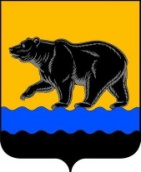 АДМИНИСТРАЦИЯ ГОРОДА НЕФТЕЮГАНСКА постановление05.09.2016 											№ 839-пг.НефтеюганскО внесении изменений в постановление администрации города Нефтеюганска от 13.11.2015 № 1144-п «Об утверждении  муниципальной программы города Нефтеюганска «Дополнительные меры социальной поддержки отдельных категорий граждан города Нефтеюганска                              с 2016 по 2020 годы»В связи с уточнением объемов бюджетных ассигнований, изменением лимитов бюджетных обязательств, в соответствии с постановлением администрации города Нефтеюганска от 22.08.2013 № 80-нп                                         «О муниципальных программах города Нефтеюганска» администрация города Нефтеюганска постановляет: 1.Внести в постановление администрации города Нефтеюганска                        от 13.11.2015 № 1144-п «Об утверждении  муниципальной программы города Нефтеюганска «Дополнительные меры социальной поддержки отдельных категорий граждан города Нефтеюганска с 2016 по 2020 годы»                                         (с изменениями, внесенными постановлениями администрации города Нефтеюганска от 22.04.2016 № 378-п; от 01.06.2016 № 526-п; от 26.08.2016                 № 823-п) следующие изменения: в приложении к постановлению:1.1.В паспорте муниципальной программы «Дополнительные меры социальной поддержки отдельных категорий граждан города Нефтеюганска с 2016 по 2020 годы» (далее – муниципальная программа):Строку  «Финансовое обеспечение муниципальной программы» изложить в следующей редакции:«                                                                                                              ».1.2.Приложение 2 к муниципальной программе изложить согласно приложению к настоящему постановлению.	2.Директору департамента по делам администрации города С.И.Нечаевой направить постановление в Думу города для размещения на официальном сайте органов местного самоуправления города Нефтеюганска в сети Интернет.Приложение к постановлениюадминистрации городаот 05.09.2016 № 839-пПеречень программных мероприятий муниципальной программы«Дополнительные меры социальной поддержки отдельных категорий граждан города Нефтеюганска»Финансовое обеспечение муниципальной программыОбщий объем финансирования муниципальной программы составляет 270 638,646 тыс. руб., в том числе по годам:2016 год – 95 222,346 тыс. руб.,2017 год – 97 812,600 тыс. руб.;2018 год – 77 603,700 тыс. руб.Бюджет автономного округа:2016 год – 95 136,626 тыс. руб.,2017 год -  97 812,600 тыс. руб.,2018 год – 77 603,700 тыс. руб.,Муниципальный бюджет:2016 год -  85,720 тыс. руб.Глава администрации города                                     В.А.Арчиков                                       №п/п Основные мероприятия муниципальной программы (связь мероприятий с показателями муниципальной программы)Основные мероприятия муниципальной программы (связь мероприятий с показателями муниципальной программы)Основные мероприятия муниципальной программы (связь мероприятий с показателями муниципальной программы)Основные мероприятия муниципальной программы (связь мероприятий с показателями муниципальной программы)Ответственный исполнитель/ соисполнительИсточники финансированияИсточники финансированияИсточники финансированияИсточники финансированияФинансовые затраты на реализацию (тыс. рублей)Финансовые затраты на реализацию (тыс. рублей)Финансовые затраты на реализацию (тыс. рублей)Финансовые затраты на реализацию (тыс. рублей)Финансовые затраты на реализацию (тыс. рублей)Финансовые затраты на реализацию (тыс. рублей)Финансовые затраты на реализацию (тыс. рублей)Финансовые затраты на реализацию (тыс. рублей)Финансовые затраты на реализацию (тыс. рублей)Финансовые затраты на реализацию (тыс. рублей)Финансовые затраты на реализацию (тыс. рублей)Финансовые затраты на реализацию (тыс. рублей)№п/п Основные мероприятия муниципальной программы (связь мероприятий с показателями муниципальной программы)Основные мероприятия муниципальной программы (связь мероприятий с показателями муниципальной программы)Основные мероприятия муниципальной программы (связь мероприятий с показателями муниципальной программы)Основные мероприятия муниципальной программы (связь мероприятий с показателями муниципальной программы)Ответственный исполнитель/ соисполнительИсточники финансированияИсточники финансированияИсточники финансированияИсточники финансированиявсегов том числев том числев том числев том числев том числев том числев том числев том числев том числев том числев том числе№п/п Основные мероприятия муниципальной программы (связь мероприятий с показателями муниципальной программы)Основные мероприятия муниципальной программы (связь мероприятий с показателями муниципальной программы)Основные мероприятия муниципальной программы (связь мероприятий с показателями муниципальной программы)Основные мероприятия муниципальной программы (связь мероприятий с показателями муниципальной программы)Ответственный исполнитель/ соисполнительИсточники финансированияИсточники финансированияИсточники финансированияИсточники финансированиявсего2016201620162017201720172018201820192019202012222344445666777889910Цель: Обеспечение доступности и реализация в полном объеме социальных гарантий для отдельных категорий граждан, проживающих в городе Нефтеюганске.Цель: Обеспечение доступности и реализация в полном объеме социальных гарантий для отдельных категорий граждан, проживающих в городе Нефтеюганске.Цель: Обеспечение доступности и реализация в полном объеме социальных гарантий для отдельных категорий граждан, проживающих в городе Нефтеюганске.Цель: Обеспечение доступности и реализация в полном объеме социальных гарантий для отдельных категорий граждан, проживающих в городе Нефтеюганске.Цель: Обеспечение доступности и реализация в полном объеме социальных гарантий для отдельных категорий граждан, проживающих в городе Нефтеюганске.Цель: Обеспечение доступности и реализация в полном объеме социальных гарантий для отдельных категорий граждан, проживающих в городе Нефтеюганске.Цель: Обеспечение доступности и реализация в полном объеме социальных гарантий для отдельных категорий граждан, проживающих в городе Нефтеюганске.Цель: Обеспечение доступности и реализация в полном объеме социальных гарантий для отдельных категорий граждан, проживающих в городе Нефтеюганске.Цель: Обеспечение доступности и реализация в полном объеме социальных гарантий для отдельных категорий граждан, проживающих в городе Нефтеюганске.Цель: Обеспечение доступности и реализация в полном объеме социальных гарантий для отдельных категорий граждан, проживающих в городе Нефтеюганске.Цель: Обеспечение доступности и реализация в полном объеме социальных гарантий для отдельных категорий граждан, проживающих в городе Нефтеюганске.Цель: Обеспечение доступности и реализация в полном объеме социальных гарантий для отдельных категорий граждан, проживающих в городе Нефтеюганске.Цель: Обеспечение доступности и реализация в полном объеме социальных гарантий для отдельных категорий граждан, проживающих в городе Нефтеюганске.Цель: Обеспечение доступности и реализация в полном объеме социальных гарантий для отдельных категорий граждан, проживающих в городе Нефтеюганске.Цель: Обеспечение доступности и реализация в полном объеме социальных гарантий для отдельных категорий граждан, проживающих в городе Нефтеюганске.Цель: Обеспечение доступности и реализация в полном объеме социальных гарантий для отдельных категорий граждан, проживающих в городе Нефтеюганске.Цель: Обеспечение доступности и реализация в полном объеме социальных гарантий для отдельных категорий граждан, проживающих в городе Нефтеюганске.Цель: Обеспечение доступности и реализация в полном объеме социальных гарантий для отдельных категорий граждан, проживающих в городе Нефтеюганске.Цель: Обеспечение доступности и реализация в полном объеме социальных гарантий для отдельных категорий граждан, проживающих в городе Нефтеюганске.Цель: Обеспечение доступности и реализация в полном объеме социальных гарантий для отдельных категорий граждан, проживающих в городе Нефтеюганске.Цель: Обеспечение доступности и реализация в полном объеме социальных гарантий для отдельных категорий граждан, проживающих в городе Нефтеюганске.Цель: Обеспечение доступности и реализация в полном объеме социальных гарантий для отдельных категорий граждан, проживающих в городе Нефтеюганске.Подпрограмма 1.Отдельные переданные полномочия по осуществлению деятельности опеки и попечительстваПодпрограмма 1.Отдельные переданные полномочия по осуществлению деятельности опеки и попечительстваПодпрограмма 1.Отдельные переданные полномочия по осуществлению деятельности опеки и попечительстваПодпрограмма 1.Отдельные переданные полномочия по осуществлению деятельности опеки и попечительстваПодпрограмма 1.Отдельные переданные полномочия по осуществлению деятельности опеки и попечительстваПодпрограмма 1.Отдельные переданные полномочия по осуществлению деятельности опеки и попечительстваПодпрограмма 1.Отдельные переданные полномочия по осуществлению деятельности опеки и попечительстваПодпрограмма 1.Отдельные переданные полномочия по осуществлению деятельности опеки и попечительстваПодпрограмма 1.Отдельные переданные полномочия по осуществлению деятельности опеки и попечительстваПодпрограмма 1.Отдельные переданные полномочия по осуществлению деятельности опеки и попечительстваПодпрограмма 1.Отдельные переданные полномочия по осуществлению деятельности опеки и попечительстваПодпрограмма 1.Отдельные переданные полномочия по осуществлению деятельности опеки и попечительстваПодпрограмма 1.Отдельные переданные полномочия по осуществлению деятельности опеки и попечительстваПодпрограмма 1.Отдельные переданные полномочия по осуществлению деятельности опеки и попечительстваПодпрограмма 1.Отдельные переданные полномочия по осуществлению деятельности опеки и попечительстваПодпрограмма 1.Отдельные переданные полномочия по осуществлению деятельности опеки и попечительстваПодпрограмма 1.Отдельные переданные полномочия по осуществлению деятельности опеки и попечительстваПодпрограмма 1.Отдельные переданные полномочия по осуществлению деятельности опеки и попечительстваПодпрограмма 1.Отдельные переданные полномочия по осуществлению деятельности опеки и попечительстваПодпрограмма 1.Отдельные переданные полномочия по осуществлению деятельности опеки и попечительстваПодпрограмма 1.Отдельные переданные полномочия по осуществлению деятельности опеки и попечительстваПодпрограмма 1.Отдельные переданные полномочия по осуществлению деятельности опеки и попечительстваЗадача 1.Предоставление жителям города государственных услуг в сфере опеки и попечительства и исполнение переданных отдельных государственных полномочий по осуществлению деятельностиЗадача 1.Предоставление жителям города государственных услуг в сфере опеки и попечительства и исполнение переданных отдельных государственных полномочий по осуществлению деятельностиЗадача 1.Предоставление жителям города государственных услуг в сфере опеки и попечительства и исполнение переданных отдельных государственных полномочий по осуществлению деятельностиЗадача 1.Предоставление жителям города государственных услуг в сфере опеки и попечительства и исполнение переданных отдельных государственных полномочий по осуществлению деятельностиЗадача 1.Предоставление жителям города государственных услуг в сфере опеки и попечительства и исполнение переданных отдельных государственных полномочий по осуществлению деятельностиЗадача 1.Предоставление жителям города государственных услуг в сфере опеки и попечительства и исполнение переданных отдельных государственных полномочий по осуществлению деятельностиЗадача 1.Предоставление жителям города государственных услуг в сфере опеки и попечительства и исполнение переданных отдельных государственных полномочий по осуществлению деятельностиЗадача 1.Предоставление жителям города государственных услуг в сфере опеки и попечительства и исполнение переданных отдельных государственных полномочий по осуществлению деятельностиЗадача 1.Предоставление жителям города государственных услуг в сфере опеки и попечительства и исполнение переданных отдельных государственных полномочий по осуществлению деятельностиЗадача 1.Предоставление жителям города государственных услуг в сфере опеки и попечительства и исполнение переданных отдельных государственных полномочий по осуществлению деятельностиЗадача 1.Предоставление жителям города государственных услуг в сфере опеки и попечительства и исполнение переданных отдельных государственных полномочий по осуществлению деятельностиЗадача 1.Предоставление жителям города государственных услуг в сфере опеки и попечительства и исполнение переданных отдельных государственных полномочий по осуществлению деятельностиЗадача 1.Предоставление жителям города государственных услуг в сфере опеки и попечительства и исполнение переданных отдельных государственных полномочий по осуществлению деятельностиЗадача 1.Предоставление жителям города государственных услуг в сфере опеки и попечительства и исполнение переданных отдельных государственных полномочий по осуществлению деятельностиЗадача 1.Предоставление жителям города государственных услуг в сфере опеки и попечительства и исполнение переданных отдельных государственных полномочий по осуществлению деятельностиЗадача 1.Предоставление жителям города государственных услуг в сфере опеки и попечительства и исполнение переданных отдельных государственных полномочий по осуществлению деятельностиЗадача 1.Предоставление жителям города государственных услуг в сфере опеки и попечительства и исполнение переданных отдельных государственных полномочий по осуществлению деятельностиЗадача 1.Предоставление жителям города государственных услуг в сфере опеки и попечительства и исполнение переданных отдельных государственных полномочий по осуществлению деятельностиЗадача 1.Предоставление жителям города государственных услуг в сфере опеки и попечительства и исполнение переданных отдельных государственных полномочий по осуществлению деятельностиЗадача 1.Предоставление жителям города государственных услуг в сфере опеки и попечительства и исполнение переданных отдельных государственных полномочий по осуществлению деятельностиЗадача 1.Предоставление жителям города государственных услуг в сфере опеки и попечительства и исполнение переданных отдельных государственных полномочий по осуществлению деятельностиЗадача 1.Предоставление жителям города государственных услуг в сфере опеки и попечительства и исполнение переданных отдельных государственных полномочий по осуществлению деятельности1.1Исполнение органами местного самоуправления автономного округа отдельных государственных полномочий по осуществлению деятельности по опеке и попечительству (1,2,3)Исполнение органами местного самоуправления автономного округа отдельных государственных полномочий по осуществлению деятельности по опеке и попечительству (1,2,3)Управление опеки и попечительстваУправление опеки и попечительстваУправление опеки и попечительствавсеговсеговсеговсего94 042,12032 144,02032 144,02032 088,30032 088,30032 088,30029 809,80029 809,80029 809,8000,0000,0000,0001.1Исполнение органами местного самоуправления автономного округа отдельных государственных полномочий по осуществлению деятельности по опеке и попечительству (1,2,3)Исполнение органами местного самоуправления автономного округа отдельных государственных полномочий по осуществлению деятельности по опеке и попечительству (1,2,3)Управление опеки и попечительстваУправление опеки и попечительстваУправление опеки и попечительствабюджет автономного округабюджет автономного округабюджет автономного округабюджет автономного округа93 956,40032 058,30032 058,30032 088,30032 088,30032 088,30029 809,80029 809,80029 809,8000,0000,0000,0001.1Исполнение органами местного самоуправления автономного округа отдельных государственных полномочий по осуществлению деятельности по опеке и попечительству (1,2,3)Исполнение органами местного самоуправления автономного округа отдельных государственных полномочий по осуществлению деятельности по опеке и попечительству (1,2,3)Управление опеки и попечительстваУправление опеки и попечительстваУправление опеки и попечительстваместный бюджетместный бюджетместный бюджетместный бюджет85,72085,72085,7200,0000,0000,0000,0000,0000,0000,0000,0000,000Итого по подпрограмме 1Итого по подпрограмме 1всеговсеговсеговсего94 042,12032 144,02032 144,02032 088,30032 088,30032 088,30029 809,80029 809,80029 809,8000,0000,0000,000Итого по подпрограмме 1Итого по подпрограмме 1бюджет автономного округабюджет автономного округабюджет автономного округабюджет автономного округа93 956,40032 058,30032 058,30032 088,30032 088,30032 088,30029 809,80029 809,80029 809,8000,0000,0000,000Итого по подпрограмме 1Итого по подпрограмме 1Местный бюджетМестный бюджетМестный бюджетМестный бюджет85,72085,72085,7200,0000,0000,0000,0000,0000,0000,0000,0000,00012233344445667778889910Подпрограмма 2.Дополнительные гарантии детям-сиротам и детям, оставшимся без попечения родителей, лицам из числа детей-сирот и детей, оставшихся без попечения родителей, усыновителям, приемным родителямПодпрограмма 2.Дополнительные гарантии детям-сиротам и детям, оставшимся без попечения родителей, лицам из числа детей-сирот и детей, оставшихся без попечения родителей, усыновителям, приемным родителямПодпрограмма 2.Дополнительные гарантии детям-сиротам и детям, оставшимся без попечения родителей, лицам из числа детей-сирот и детей, оставшихся без попечения родителей, усыновителям, приемным родителямПодпрограмма 2.Дополнительные гарантии детям-сиротам и детям, оставшимся без попечения родителей, лицам из числа детей-сирот и детей, оставшихся без попечения родителей, усыновителям, приемным родителямПодпрограмма 2.Дополнительные гарантии детям-сиротам и детям, оставшимся без попечения родителей, лицам из числа детей-сирот и детей, оставшихся без попечения родителей, усыновителям, приемным родителямПодпрограмма 2.Дополнительные гарантии детям-сиротам и детям, оставшимся без попечения родителей, лицам из числа детей-сирот и детей, оставшихся без попечения родителей, усыновителям, приемным родителямПодпрограмма 2.Дополнительные гарантии детям-сиротам и детям, оставшимся без попечения родителей, лицам из числа детей-сирот и детей, оставшихся без попечения родителей, усыновителям, приемным родителямПодпрограмма 2.Дополнительные гарантии детям-сиротам и детям, оставшимся без попечения родителей, лицам из числа детей-сирот и детей, оставшихся без попечения родителей, усыновителям, приемным родителямПодпрограмма 2.Дополнительные гарантии детям-сиротам и детям, оставшимся без попечения родителей, лицам из числа детей-сирот и детей, оставшихся без попечения родителей, усыновителям, приемным родителямПодпрограмма 2.Дополнительные гарантии детям-сиротам и детям, оставшимся без попечения родителей, лицам из числа детей-сирот и детей, оставшихся без попечения родителей, усыновителям, приемным родителямПодпрограмма 2.Дополнительные гарантии детям-сиротам и детям, оставшимся без попечения родителей, лицам из числа детей-сирот и детей, оставшихся без попечения родителей, усыновителям, приемным родителямПодпрограмма 2.Дополнительные гарантии детям-сиротам и детям, оставшимся без попечения родителей, лицам из числа детей-сирот и детей, оставшихся без попечения родителей, усыновителям, приемным родителямПодпрограмма 2.Дополнительные гарантии детям-сиротам и детям, оставшимся без попечения родителей, лицам из числа детей-сирот и детей, оставшихся без попечения родителей, усыновителям, приемным родителямПодпрограмма 2.Дополнительные гарантии детям-сиротам и детям, оставшимся без попечения родителей, лицам из числа детей-сирот и детей, оставшихся без попечения родителей, усыновителям, приемным родителямПодпрограмма 2.Дополнительные гарантии детям-сиротам и детям, оставшимся без попечения родителей, лицам из числа детей-сирот и детей, оставшихся без попечения родителей, усыновителям, приемным родителямПодпрограмма 2.Дополнительные гарантии детям-сиротам и детям, оставшимся без попечения родителей, лицам из числа детей-сирот и детей, оставшихся без попечения родителей, усыновителям, приемным родителямПодпрограмма 2.Дополнительные гарантии детям-сиротам и детям, оставшимся без попечения родителей, лицам из числа детей-сирот и детей, оставшихся без попечения родителей, усыновителям, приемным родителямПодпрограмма 2.Дополнительные гарантии детям-сиротам и детям, оставшимся без попечения родителей, лицам из числа детей-сирот и детей, оставшихся без попечения родителей, усыновителям, приемным родителямПодпрограмма 2.Дополнительные гарантии детям-сиротам и детям, оставшимся без попечения родителей, лицам из числа детей-сирот и детей, оставшихся без попечения родителей, усыновителям, приемным родителямПодпрограмма 2.Дополнительные гарантии детям-сиротам и детям, оставшимся без попечения родителей, лицам из числа детей-сирот и детей, оставшихся без попечения родителей, усыновителям, приемным родителямПодпрограмма 2.Дополнительные гарантии детям-сиротам и детям, оставшимся без попечения родителей, лицам из числа детей-сирот и детей, оставшихся без попечения родителей, усыновителям, приемным родителямПодпрограмма 2.Дополнительные гарантии детям-сиротам и детям, оставшимся без попечения родителей, лицам из числа детей-сирот и детей, оставшихся без попечения родителей, усыновителям, приемным родителямЗадача 1.Предоставление детям-сиротам и детям, оставшимся без попечения родителей, лицам из числа детей-сирот и детей, оставшихся без попечения родителей, усыновителям, приемным родителям дополнительных гарантий и мер социальной поддержки, предусмотренных действующим законодательством, обеспечение жилыми помещениями и дополнительными гарантиями прав на жилое помещение детей-сирот, лиц из числа детей-сирот.Задача 1.Предоставление детям-сиротам и детям, оставшимся без попечения родителей, лицам из числа детей-сирот и детей, оставшихся без попечения родителей, усыновителям, приемным родителям дополнительных гарантий и мер социальной поддержки, предусмотренных действующим законодательством, обеспечение жилыми помещениями и дополнительными гарантиями прав на жилое помещение детей-сирот, лиц из числа детей-сирот.Задача 1.Предоставление детям-сиротам и детям, оставшимся без попечения родителей, лицам из числа детей-сирот и детей, оставшихся без попечения родителей, усыновителям, приемным родителям дополнительных гарантий и мер социальной поддержки, предусмотренных действующим законодательством, обеспечение жилыми помещениями и дополнительными гарантиями прав на жилое помещение детей-сирот, лиц из числа детей-сирот.Задача 1.Предоставление детям-сиротам и детям, оставшимся без попечения родителей, лицам из числа детей-сирот и детей, оставшихся без попечения родителей, усыновителям, приемным родителям дополнительных гарантий и мер социальной поддержки, предусмотренных действующим законодательством, обеспечение жилыми помещениями и дополнительными гарантиями прав на жилое помещение детей-сирот, лиц из числа детей-сирот.Задача 1.Предоставление детям-сиротам и детям, оставшимся без попечения родителей, лицам из числа детей-сирот и детей, оставшихся без попечения родителей, усыновителям, приемным родителям дополнительных гарантий и мер социальной поддержки, предусмотренных действующим законодательством, обеспечение жилыми помещениями и дополнительными гарантиями прав на жилое помещение детей-сирот, лиц из числа детей-сирот.Задача 1.Предоставление детям-сиротам и детям, оставшимся без попечения родителей, лицам из числа детей-сирот и детей, оставшихся без попечения родителей, усыновителям, приемным родителям дополнительных гарантий и мер социальной поддержки, предусмотренных действующим законодательством, обеспечение жилыми помещениями и дополнительными гарантиями прав на жилое помещение детей-сирот, лиц из числа детей-сирот.Задача 1.Предоставление детям-сиротам и детям, оставшимся без попечения родителей, лицам из числа детей-сирот и детей, оставшихся без попечения родителей, усыновителям, приемным родителям дополнительных гарантий и мер социальной поддержки, предусмотренных действующим законодательством, обеспечение жилыми помещениями и дополнительными гарантиями прав на жилое помещение детей-сирот, лиц из числа детей-сирот.Задача 1.Предоставление детям-сиротам и детям, оставшимся без попечения родителей, лицам из числа детей-сирот и детей, оставшихся без попечения родителей, усыновителям, приемным родителям дополнительных гарантий и мер социальной поддержки, предусмотренных действующим законодательством, обеспечение жилыми помещениями и дополнительными гарантиями прав на жилое помещение детей-сирот, лиц из числа детей-сирот.Задача 1.Предоставление детям-сиротам и детям, оставшимся без попечения родителей, лицам из числа детей-сирот и детей, оставшихся без попечения родителей, усыновителям, приемным родителям дополнительных гарантий и мер социальной поддержки, предусмотренных действующим законодательством, обеспечение жилыми помещениями и дополнительными гарантиями прав на жилое помещение детей-сирот, лиц из числа детей-сирот.Задача 1.Предоставление детям-сиротам и детям, оставшимся без попечения родителей, лицам из числа детей-сирот и детей, оставшихся без попечения родителей, усыновителям, приемным родителям дополнительных гарантий и мер социальной поддержки, предусмотренных действующим законодательством, обеспечение жилыми помещениями и дополнительными гарантиями прав на жилое помещение детей-сирот, лиц из числа детей-сирот.Задача 1.Предоставление детям-сиротам и детям, оставшимся без попечения родителей, лицам из числа детей-сирот и детей, оставшихся без попечения родителей, усыновителям, приемным родителям дополнительных гарантий и мер социальной поддержки, предусмотренных действующим законодательством, обеспечение жилыми помещениями и дополнительными гарантиями прав на жилое помещение детей-сирот, лиц из числа детей-сирот.Задача 1.Предоставление детям-сиротам и детям, оставшимся без попечения родителей, лицам из числа детей-сирот и детей, оставшихся без попечения родителей, усыновителям, приемным родителям дополнительных гарантий и мер социальной поддержки, предусмотренных действующим законодательством, обеспечение жилыми помещениями и дополнительными гарантиями прав на жилое помещение детей-сирот, лиц из числа детей-сирот.Задача 1.Предоставление детям-сиротам и детям, оставшимся без попечения родителей, лицам из числа детей-сирот и детей, оставшихся без попечения родителей, усыновителям, приемным родителям дополнительных гарантий и мер социальной поддержки, предусмотренных действующим законодательством, обеспечение жилыми помещениями и дополнительными гарантиями прав на жилое помещение детей-сирот, лиц из числа детей-сирот.Задача 1.Предоставление детям-сиротам и детям, оставшимся без попечения родителей, лицам из числа детей-сирот и детей, оставшихся без попечения родителей, усыновителям, приемным родителям дополнительных гарантий и мер социальной поддержки, предусмотренных действующим законодательством, обеспечение жилыми помещениями и дополнительными гарантиями прав на жилое помещение детей-сирот, лиц из числа детей-сирот.Задача 1.Предоставление детям-сиротам и детям, оставшимся без попечения родителей, лицам из числа детей-сирот и детей, оставшихся без попечения родителей, усыновителям, приемным родителям дополнительных гарантий и мер социальной поддержки, предусмотренных действующим законодательством, обеспечение жилыми помещениями и дополнительными гарантиями прав на жилое помещение детей-сирот, лиц из числа детей-сирот.Задача 1.Предоставление детям-сиротам и детям, оставшимся без попечения родителей, лицам из числа детей-сирот и детей, оставшихся без попечения родителей, усыновителям, приемным родителям дополнительных гарантий и мер социальной поддержки, предусмотренных действующим законодательством, обеспечение жилыми помещениями и дополнительными гарантиями прав на жилое помещение детей-сирот, лиц из числа детей-сирот.Задача 1.Предоставление детям-сиротам и детям, оставшимся без попечения родителей, лицам из числа детей-сирот и детей, оставшихся без попечения родителей, усыновителям, приемным родителям дополнительных гарантий и мер социальной поддержки, предусмотренных действующим законодательством, обеспечение жилыми помещениями и дополнительными гарантиями прав на жилое помещение детей-сирот, лиц из числа детей-сирот.Задача 1.Предоставление детям-сиротам и детям, оставшимся без попечения родителей, лицам из числа детей-сирот и детей, оставшихся без попечения родителей, усыновителям, приемным родителям дополнительных гарантий и мер социальной поддержки, предусмотренных действующим законодательством, обеспечение жилыми помещениями и дополнительными гарантиями прав на жилое помещение детей-сирот, лиц из числа детей-сирот.Задача 1.Предоставление детям-сиротам и детям, оставшимся без попечения родителей, лицам из числа детей-сирот и детей, оставшихся без попечения родителей, усыновителям, приемным родителям дополнительных гарантий и мер социальной поддержки, предусмотренных действующим законодательством, обеспечение жилыми помещениями и дополнительными гарантиями прав на жилое помещение детей-сирот, лиц из числа детей-сирот.Задача 1.Предоставление детям-сиротам и детям, оставшимся без попечения родителей, лицам из числа детей-сирот и детей, оставшихся без попечения родителей, усыновителям, приемным родителям дополнительных гарантий и мер социальной поддержки, предусмотренных действующим законодательством, обеспечение жилыми помещениями и дополнительными гарантиями прав на жилое помещение детей-сирот, лиц из числа детей-сирот.Задача 1.Предоставление детям-сиротам и детям, оставшимся без попечения родителей, лицам из числа детей-сирот и детей, оставшихся без попечения родителей, усыновителям, приемным родителям дополнительных гарантий и мер социальной поддержки, предусмотренных действующим законодательством, обеспечение жилыми помещениями и дополнительными гарантиями прав на жилое помещение детей-сирот, лиц из числа детей-сирот.Задача 1.Предоставление детям-сиротам и детям, оставшимся без попечения родителей, лицам из числа детей-сирот и детей, оставшихся без попечения родителей, усыновителям, приемным родителям дополнительных гарантий и мер социальной поддержки, предусмотренных действующим законодательством, обеспечение жилыми помещениями и дополнительными гарантиями прав на жилое помещение детей-сирот, лиц из числа детей-сирот.2.12.1Повышение уровня благосостояния путем дополнительных гарантий и дополнительных мер социальной поддержки детей-сирот и детей, оставшихся без попечения родителей, лиц из их числа, а также граждан, принявших на воспитание детей, оставшихся без родительского попечения (1,2,3)Повышение уровня благосостояния путем дополнительных гарантий и дополнительных мер социальной поддержки детей-сирот и детей, оставшихся без попечения родителей, лиц из их числа, а также граждан, принявших на воспитание детей, оставшихся без родительского попечения (1,2,3)всеговсего176 596,526176 596,526176 596,52663 078,32663 078,32665 724,30065 724,30065 724,30047 793,90047 793,90047 793,9000,0000,0000,0002.12.1Повышение уровня благосостояния путем дополнительных гарантий и дополнительных мер социальной поддержки детей-сирот и детей, оставшихся без попечения родителей, лиц из их числа, а также граждан, принявших на воспитание детей, оставшихся без родительского попечения (1,2,3)Повышение уровня благосостояния путем дополнительных гарантий и дополнительных мер социальной поддержки детей-сирот и детей, оставшихся без попечения родителей, лиц из их числа, а также граждан, принявших на воспитание детей, оставшихся без родительского попечения (1,2,3)Управление опеки и попечительстваУправление опеки и попечительствабюджет автономного округабюджет автономного округа58 945,68258 945,68258 945,68220 019,58220 019,58220 926,30020 926,30020 926,30017 999,80017 999,80017 999,8000,0000,0000,0002.12.1Повышение уровня благосостояния путем дополнительных гарантий и дополнительных мер социальной поддержки детей-сирот и детей, оставшихся без попечения родителей, лиц из их числа, а также граждан, принявших на воспитание детей, оставшихся без родительского попечения (1,2,3)Повышение уровня благосостояния путем дополнительных гарантий и дополнительных мер социальной поддержки детей-сирот и детей, оставшихся без попечения родителей, лиц из их числа, а также граждан, принявших на воспитание детей, оставшихся без родительского попечения (1,2,3)Департамент имущественных и земельных отношений администрации города НефтеюганскаДепартамент имущественных и земельных отношений администрации города Нефтеюганскабюджет автономного округабюджет автономного округа117 170,326117 170,326117 170,32642 578,22642 578,22644 798,00044 798,00044 798,00029 794,10029 794,10029 794,1000,0000,0000,0002.12.1Повышение уровня благосостояния путем дополнительных гарантий и дополнительных мер социальной поддержки детей-сирот и детей, оставшихся без попечения родителей, лиц из их числа, а также граждан, принявших на воспитание детей, оставшихся без родительского попечения (1,2,3)Повышение уровня благосостояния путем дополнительных гарантий и дополнительных мер социальной поддержки детей-сирот и детей, оставшихся без попечения родителей, лиц из их числа, а также граждан, принявших на воспитание детей, оставшихся без родительского попечения (1,2,3)Департамент жилищно-коммунального хозяйства администрации города НефтеюганскаДепартамент жилищно-коммунального хозяйства администрации города Нефтеюганскабюджет автономного округабюджет автономного округа480,518480,518480,518480,518480,5180,0000,0000,0000,0000,0000,0000,0000,0000,000Итого по подпрограмме 2Итого по подпрограмме 2всеговсего176 596,526176 596,526176 596,52663 078,32663 078,32665 724,30065 724,30065 724,30047 793,90047 793,90047 793,9000,0000,0000,000Итого по подпрограмме 2Итого по подпрограмме 2бюджет автономного округабюджет автономного округа176 596,526176 596,526176 596,52663 078,32663 078,32665 724,30065 724,30065 724,30047 793,90047 793,90047 793,9000,0000,0000,00011223344555667778889910Итого по муниципальной программе Итого по муниципальной программе всеговсего270 638,646270 638,646270 638,64695 222,34695 222,34697 812,60097 812,60097 812,60077 603,70077 603,70077 603,7000,0000,0000,000Итого по муниципальной программе Итого по муниципальной программе бюджет автономного округабюджет автономного округа270 552,926270 552,926270 552,92695 136,62695 136,62697 812,60097 812,60097 812,60077 603,70077 603,70077 603,7000,0000,0000,000Итого по муниципальной программе Итого по муниципальной программе местный бюджетместный бюджет85,72085,72085,72085,72085,7200,0000,0000,0000,0000,0000,0000,0000,0000,000в том числе:в том числе:в том числе:в том числе:в том числе:в том числе:в том числе:в том числе:в том числе:в том числе:в том числе:в том числе:в том числе:в том числе:в том числе:в том числе:в том числе:в том числе:в том числе:в том числе:в том числе:в том числе:Ответственный исполнительОтветственный исполнительОтветственный исполнительОтветственный исполнительУправление опеки и попечительстваУправление опеки и попечительстваУправление опеки и попечительствавсеговсего152 987,802152 987,80252 163,60253 014,60053 014,60053 014,60047 809,60047 809,60047 809,6000,0000,0000,0000,000Ответственный исполнительОтветственный исполнительОтветственный исполнительОтветственный исполнительУправление опеки и попечительстваУправление опеки и попечительстваУправление опеки и попечительствабюджет автономного округабюджет автономного округа152 902,082152 902,08252 077,88253 014,60053 014,60053 014,60047 809,60047 809,60047 809,6000,0000,0000,0000,000Ответственный исполнительОтветственный исполнительОтветственный исполнительОтветственный исполнительУправление опеки и попечительстваУправление опеки и попечительстваУправление опеки и попечительстваместный бюджетместный бюджет85,72085,72085,7200,0000,0000,0000,0000,0000,0000,0000,0000,0000,000Соисполнитель 1Соисполнитель 1Соисполнитель 1Соисполнитель 1Департамент имущественных и земельных отношений администрации города НефтеюганскаДепартамент имущественных и земельных отношений администрации города НефтеюганскаДепартамент имущественных и земельных отношений администрации города Нефтеюганскавсеговсего117 170,326117 170,32642 578,22644 798,00044 798,00044 798,00029 794,10029 794,10029 794,1000,0000,0000,0000,000Соисполнитель 1Соисполнитель 1Соисполнитель 1Соисполнитель 1Департамент имущественных и земельных отношений администрации города НефтеюганскаДепартамент имущественных и земельных отношений администрации города НефтеюганскаДепартамент имущественных и земельных отношений администрации города Нефтеюганскабюджет автономного округабюджет автономного округа117 170,326117 170,32642 578,22644 798,00044 798,00044 798,00029 794,10029 794,10029 794,1000,0000,0000,0000,000Соисполнитель 2Соисполнитель 2Соисполнитель 2Соисполнитель 2Департамент жилищно-коммунального хозяйства администрации города НефтеюганскаДепартамент жилищно-коммунального хозяйства администрации города НефтеюганскаДепартамент жилищно-коммунального хозяйства администрации города Нефтеюганскавсеговсего480,518480,518480,5180,0000,0000,0000,0000,0000,0000,0000,0000,0000,000Соисполнитель 2Соисполнитель 2Соисполнитель 2Соисполнитель 2Департамент жилищно-коммунального хозяйства администрации города НефтеюганскаДепартамент жилищно-коммунального хозяйства администрации города НефтеюганскаДепартамент жилищно-коммунального хозяйства администрации города Нефтеюганскабюджет автономного округабюджет автономного округа480,518480,518480,5180,0000,0000,0000,0000,0000,0000,0000,0000,0000,000